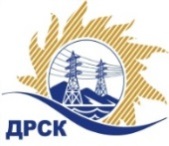 Акционерное Общество«Дальневосточная распределительная сетевая компания»Протокол заседания Закупочной комиссии по вскрытию поступивших конвертовг. БлаговещенскСПОСОБ И ПРЕДМЕТ ЗАКУПКИ: запрос предложений в электронной Способ и предмет закупки: кредит в электронной форме на право заключения договора: Кредит, закупка 1378.1 р. 9 ГКПЗ 2019.Плановая стоимость закупки: 2 782 691 623,62 рублей без учета НДС.ОТМЕТИЛИ:В адрес Организатора закупки поступило 3 (три) заявки на участие в закупке.Вскрытие конвертов (открытие доступа к заявкам) было произведено автоматически средствами электронной торговой площадки: http://rushydro.roseltorg.ru.Дата и время начала процедуры вскрытия конвертов с заявками участников 15:00 (время местное) 08.11.2019.Место проведения процедуры вскрытия конвертов с заявками участников: на сайте Единой электронной торговой площадки (АО «ЕЭТП»), по адресу в сети «Интернет»: http://rushydro.roseltorg.ruВ конвертах обнаружены заявки следующих участников закупки:Секретарь комиссии 1 уровня АО «ДРСК»	Т.В. ЧелышеваКоврижкина Е.Ю.Тел. 397208№ 615/ПрУ-В08.11.2019№Наименование Участника, его адрес, ИНН и/или идентификационный номерЦена заявки, руб. без НДСДата и время регистрации заявки615/ПрУ-1ПАО "СБЕРБАНК РОССИИ"ИНН/КПП 7707083893/773601001 
ОГРН 10277001321952 782 691 623,6207.11.2019 12:07615/ПрУ-2АО "Всероссийский банк развития регионов" ИНН/КПП 7736153344/997950001 
ОГРН 10277391869142 782 691 623,6207.11.2019 18:48615/ПрУ-3Банк ЗЕНИТ (ПАО)ИНН/КПП 7729405872/772701001 
ОГРН 10277390569272 385 000 000,0008.11.2019 08:41